8 января 2020 года на базе МБОУ «Ивнянская СОШ№1» состоялось первенство ДЮСШ по спортивному туризму в закрытых помещениях.   В соревнованиях приняли участие воспитанники Ивнянской №1 и Верхопенской школ. Ребята соревновались на скорость преодоления следующих препятствий: траверс, параллельная переправа, навесная переправа, подъем по скалодрому по зацепам и спуск по веревке, вертикальный маятник.Соревнования проходили в двух возрастных группах: 3-4 классы, 6-7 классы.По итогам соревнований в младшей возрастной группе среди девочек 1 место заняла Фролова Дарья, 2 – Федорова Екатерина, 3- Головина Виктория. Среди мальчиков первым стал Лохматов Дмитрий, вторым – Мацнев Даниил, третьим – Данилов Никита. В средней возрастной группе первое место у Фролова Никиты и Лысенко Анастасии, второе место заняла Калошина Виктория, третье – Казакова Ярослава. Все победители и призеры учащиеся Ивнянской СОШ№1, тренера-преподавателя Орехова Н.И. Победители и призеры награждены грамотами и медалями соответствующего образца, остальные участники грамотами за участие МБУ ДО «ДЮСШ».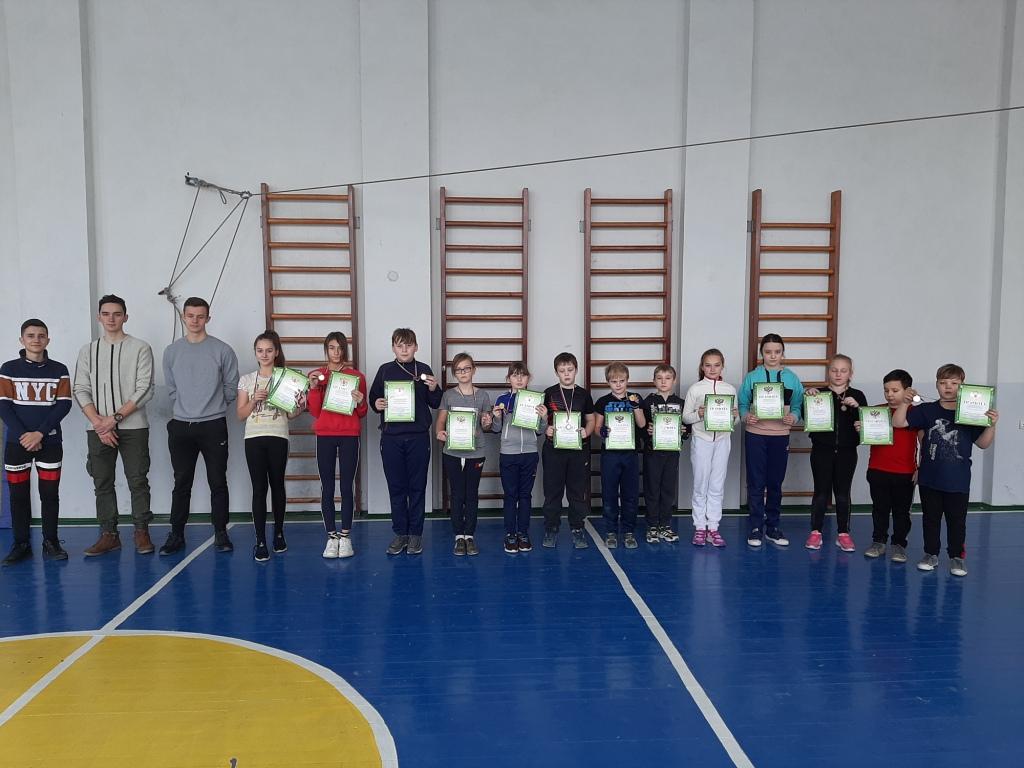 